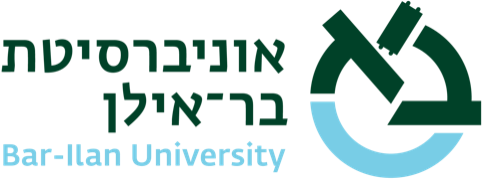 בקשה לרכישת מחשב עמיתי הוראהיועצי מחשוב יש להשתמש בסעיף קקמ"ב תת סעיף 22.שם עמית הוראה:      __________________    		    כתובת מייל:         _______________מס' טלפון נייד:          __________________       		 ת.ז:                    _______________ מחלקה:                   __________________    האם התקבל תשלום קודם השנה מתקציב זה  כן   לא אם כן, אנא פרט בגין מה והסכום שהתקבל __________________למילוי ע"י תשלומי סגל:מקסימום עלות לרכישה כולל מע"מ _______________חובת 193-ת.ז- 22 ולזכות J927    -10-10-124  בפרטים שם עמית ההוראה ות.ז     מעוניין לרכוש: מחשב נייד  נייח  מצלמה  לוח גרפי  כמפורט להלן:  ___________________________________________________________עלותו המשוערת של הציוד האמור כ ________₪ . ידוע לי כי רכישת המחשב תתבצע על ידי האוניברסיטה בכפוף לנוהלים המקובלים לגבי רכישת מחשבים באוניברסיטה.מצורפת הצעת מחיר מפורטת לגבי כל פריט..אני מתחייב שהמחשב יוצב באוניברסיטה או בביתי (יש לציין כתובת מלאה) ________________________________________________________________ אני מצהיר כי מחשב זה נרכש לצורך עבודתי האקדמיתמחלקת תשלומי ספקים ותשלומי סגלחתימת עמית הוראה חתימה:הדיקן:תאריך:אישור רמ"ח תשלומים-סגל אקדמי:תאריך:אישור  הרקטור:תאריך: